LSU Student Bar AssociationMeeting AgendaJanuary 21, 2020 at 6:45 pmRoom 303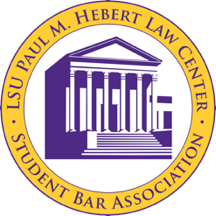 Call to Order 6:15 pm Roll Call Reed Kreger - Executive President___________- Executive Vice PresidentPeyton Robertson- Executive SecretaryWill Bell- Executive Treasurer—not presentFielding Matkins - Executive Director of ProgrammingMary Allison Mitchell-3L Class President—absent Piper Didier- 3L Class Vice President—absent Sarah Day- 3L Class SecretaryLaura Marcantel- 3L Class RepresentativeHunter Curtis- 3L Class Representative—not presentKeifer Ackley- 2L Class President—not presentSean McAuliffe- 2L Class Vice PresidentVirginia Stewart - 2L Class SecretaryCarson Delarue- 2L Class Representative—not presentHannah Dardar- 2L Class Representative Austin Pottorff- 1L Class PresidentChala Jackson- 1L Class Vice PresidentReagan Moody- § 1-1L Class Representative—not present Heidi Bieber- § 2-1L Class RepresentativeCaleb Malone- § 3-1L Class Representative—absent Public Input Patrick Riley here to bring to our attention with handing out the civil codes Time and date set to come pick up, books had been gone since 20 minutes before, issue of contracts and timing.A member of the board allowed ppl to go in early to get the books, that is the rumor. SBA Constitution art. IV articles of impeachment—engaging in any behavior that inhibits the purposes of this organization. He is here to present that issue to us. He just wants us to be aware of what is happening. Not about the books but about the credibility of the institution. It is about how the governing body of this law school functions. Reed appreciates him coming and articulating the issue for SBA to discuss further. Funding Requests Reading, Correction, and Adoption of the November 11, 2019 Minutes Corrections: Reed changed some of the names that were written on the minutes. She is sending them to Peyton.With those corrections, Sean moves to adopt. Laura seconds. Passes unanimously.Committee ReportsABA Student Representative – Chair: Danny Bosch Academics Committee – Co-Chairs: Courtney Lehan & Sydney St. PierreAthletics Committee – Chair: Kurtis JohnsonDiversity and Professionalism Committee – Kaylin JolivetteElections Committee – Adam Liberte Reed says Next week the Election Committee will be holding a special election for the vacant Vice President position and the fall constitutional amendment. "Should an officer position become vacant because the previous holder of the position is removed from office pursuant to Section 10 of this Article, an election shall be held to fill the vacant position if the removal occurred more than 4 months before a scheduled election." (SBA Const. Art IV, Sec 9) Applications are due for the vacant position on Friday, January 24th at 12pm, the candidate forum will be next Tuesday, January 28th at 1pm in room 110, and the election will on live Wednesday, January 29th.Ethics Committee – Chair: Joe HeatonExecutive Officer Reports President New Spring SBA Policies and ProceduresPeyton and I planning to optimize our meeting and implementing new policies to satisfy the concerns raised last meeting. Please be patient in the coming weeks! Weekly MeetingsWe will hold our weekly meetings on Monday nights at 6:45 in room 301. Peyton and I have created the meeting schedule for the semester: February 24th no meeting with paper/email meeting instead, March 30th will be our last meeting as the 2019-2020 SBA, April 6th can be the last SBA meeting for the new administration.Yay!Finals Snacks TablingThank you to those who showed up for final snacks tabling! For those officers who didn’t table, we all expect those officers to table this spring exam period.Regardless of whether you are still an officerFridge Clean OutThank you to Laura and Hunter for helping clean out the kitchen for the Student Body. Lets try to help out the other members this spring!Hazing TrainingThe SBA completed the mandated Hazing Training on December 2019. Thank you to all officers for your promptness in responding to this issue over break!E-votes1.6.2020 - SEMLS requested and was approved $95.25 from the SBA Inside account to pay for pizza at their first meeting of the year. The approval was motioned by Keifer, seconded by Sean, and passed by simple majority.1.6.2020 - THE SBA motioned to pay The Lyceum (Barrister's Ball venue) a $600 deposit to hold our March 28th Barrister’s Ball date. The approval was motioned by Keifer and seconded by Sean to expend $600 from the Outside account, and passed by simple majority.MerchandiseSeveral students have reached out regarding picking up their merchandise from the fall semester. I will not continue to schedule pick up times for students this semester with my schedule. 3L/2Ls - are we having another merchandise handout or would you like students to reach out to y’all personally to schedule pick up times?Sarah will talk to MAM tonight and let Reed knowFree BooksStudents have expressed their dissatisfaction with the free book give out last week. If any other officers would like to help organize free books for students, speak to me after our meeting. I am picking up more free books from Brazeale on Thursday and will distribute next week.Reed will be in office during handout?Spring Day of ServicePer tradition, the SBA is partnering with PILS to put on the Spring Day of Service on Saturday, February 8th. Since we are co-sponsoring, I HIGHLY encourage/expect all officers to sign up for this service event. I will have more details for meal funding from Inside account next week. Fielding - can we plan a GIF that evening for volunteer incentive? 2Ls - can SBA give away 2 Barrister’s Ball tickets an volunteer incentive?Fielding says yes2Ls say ok to giving away 2 barrister’s tickets. Take sign up sheet and just raffle off the volunteers. Academic Success FundingAcademic Success will be holding sessions on Feb 7, Feb 14, and April 3. Typically funding last semester was up to $180 per session with leftover pizza. Motion to fund academic success meetings up to $150 for each meeting this semester (2/7, 2/14, 4/3) from the Inside account.Motion to fund academic success meetings for all 3 sessions, up to $125 for each meeting by Laura, Second by Sarah, motion passes unanimouslyProfessional Photo DiscountCareer Services approached me about providing a student discount to those taking advantage of professional headshots. Ms. Gwen Farrell suggested that SBA provide a $5 discount code to students for headshots making the total price $20 (not $25). There are currently 70 amount of students signed up for headshots, totaling $350 expenditure from the SBA Outside account. Thoughts?From inside account for 350 motion by Sean second by Laura, passes unanimouslyVice PresidentTablesCFLS and CLS are collaborating to host a bake sale as a fundraiser. Requesting to use the table on March 17.Motion by Chala, second by Sarah, passes unanimouslyFunding RequestsNoneSecretaryWe will not discuss things that are not on the Minutes in an effort to not only save time, but to also ensure that the Law Center is aware of what will be discussed at our meetings.Each member has 2 unexcused absences, please remember this and also remember that no one is forcing you to be here. Each of us signed up for this job. Please do your part and come to the meetings.Do not make my job hard.I will ask for agenda items each SUNDAY MORNING (or at some point over the weekend) before our Monday meetings. Please have your items to me by SUNDAY AFTERNOON at 5 so that I can make the agenda for Reed to send out in the Monday morning blast. To help, I will send in the groupme each time I send out the call for agenda so yall can answer the email from your phone. Should be simple!TreasurerInside Account Balance: $27,726.03 (including Spring 2020 fees deposited into the account)Outside Account Balance: $56,561.65Motion for postage expense for IRS forms that were sent over break. The reason the amount is so much is because we had to have tracking on it.I request a motion for $7.24 from the outside account for reimbursement to me for SBA postage expense.Sean moves, second by Laura, motion passes unanimouslyWill go further into our current tax status next Monday.Programming Director St. Patrick’s Day—we approved for the float, insurance policy but only up to $600, and something else?Last year we had $60 riders... Hoping that someone would move to expend up to $650. This for the insurance policy, we just need $50 moreHeidi moves, second by Sean, motion passes unanimouslyFielding wanting to send out a google doc for people to help decorate the float, people keep saying its ugly so he wants to make a sign up to send for people to help decorate it.GIF for Spring day, so there wont be one Feb 7. It will be on Feb 8. Wristbands out of control!People keep taking them and then not going. Going forward, wristbands will be available at 3pm on Friday. Class Officer Reports3L Class2L ClassBarrister's Ball: band contract is in the works! should be confirmed soonVenue contract approved for Lyceum.Need to choose caterer; Heirloom is booked on 28th, so will choose another caterer ASAP from list of Lyceum's preferred caterersRequesting $2,400 from the inside account to pay the remainder of the venueMotion by Sarah, second by Sean, passes unanimouslyBand has been booked, contract is good. Lyceum is good for 3/28. Need a caterer. Caterer—Lyceum is doing all alcohol but we just need to work on the food.Merch: We only have a few people left to pick up merch: Walter Sanchez, Mike Philips, Stephen Resor, Conner Thomas, and Elisa Mulligan. If any officers have classes with them or are their contact person, let's please get these delivered ASAP! (Like this week!)Reed will send this to alumni relations for the names we do not know. Extra merch? Brainstorm and will talk about it another day!Lockers: Sean and Hannah are no longer able to receive locker messages. If anyone hears of a student not able to get into their locker, put it in GroupMe so we can take care of it quickly.If any one has dropped out 1L ClassFeb 28 & 29 for family day. Talked to Melinda so we are ordering the same thing except more since they have 209 students. Motion for $1000 from the inside account by Chayla, second by Sean, passes unanimously. Duke wants to have a party at Bogie’s. LLM Old BusinessNew BusinessAdjournmentMotion by ChaylaSecond by Heidi Passes unanimously 